Resoluciones #190 - #194Resoluciones #190 - #194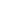 